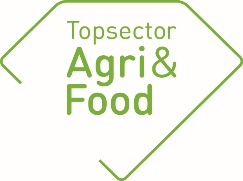 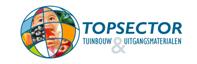 https://www.wur.nl/nl/Onderzoek-Resultaten/Onderzoeksprojecten-LNV/Expertisegebieden/kennisonline/Waste-to-Aromatics-pre-pilot-fase.htmhttps://topsectoragrifood.nl/project/af-18015/Algemene gegevensAlgemene gegevensPPS-nummerAF18015TitelWaste-to-Aromatics pre-pilot faseThemaCirculairUitvoerende kennisinstelling(en)WFBRProjectleider onderzoek (naam + emailadres)Johan van GroenestijnJohan.vangroenestijn@wur.nlPenvoerder (namens private partijen)OrgaworldAdres projectwebsitehttps://www.wur.nl/nl/Onderzoek-Resultaten/Onderzoeksprojecten-LNV/Expertisegebieden/kennisonline/Waste-to-Aromatics-pre-pilot-fase.htmStartdatum1-6-2019Einddatum31-12-2020Goedkeuring penvoerder/consortium De jaarrapportage dient te worden besproken met de penvoerder/het consortium. De TKI’s nemen graag kennis van eventuele opmerkingen over de jaarrapportage.Goedkeuring penvoerder/consortium De jaarrapportage dient te worden besproken met de penvoerder/het consortium. De TKI’s nemen graag kennis van eventuele opmerkingen over de jaarrapportage.De penvoerder heeft namens het consortium de jaarrapportage X goedgekeurd niet goedgekeurdEventuele opmerkingen over de jaarrapportage:Prima jaarverslag Johan.Op naar de test dit jaar!Met vriendelijke groet / Kind regards, 
Joop Suurmeijer
Manager Strategic Accounts & Innovation
Inhoudelijke samenvatting van het projectInhoudelijke samenvatting van het projectProbleemomschrijvingIn eerdere projecten is aangetoond dat heterogene organische reststromen zoals GFT-afval kunnen worden gebruikt bij de productie van furfural en levulinezuur, beide basischemicaliën voor de productie van biobased producten. Het proces waarin stoom wordt gebruikt lijkt technisch en economisch haalbaar, echter voordat wordt begonnen met de bouw van een pilot plant is het nodig nog data te genereren die nodig zijn bij het ontwerp van de pilot plant. Tevens is het nodig een opschalingsexperiment uit te voeren op het niveau van 40 kg/h.Doelen van het projectDe ontwikkeling van een stoomproces voor de productie van furfural en levulinezuur uit heterogene organische reststromen tot het niveau waarop kan worden begonnen met een pilot plant project. Aanscherping van de economische evaluatie.ResultatenResultatenBeoogde resultaten 2019Data uit het opschaal-experiment; verdere verwerking van monsters die in het opschaal-experiment zijn geproduceerd (filtratie, compostering).Ontwerpdata voor de destillatie van stoomcondensaat ten behoeve van de zuivering van furfural.Behaalde resultaten 2019Een plan is overeengekomen met een buitenlandse partij met een stoomreactor op pilot plant schaal. De uitvoering kon niet in 2019 plaatsvinden wegens de tijdrovende procedure voor het exporteren van GFT-afval naar een ander EU-land.Beoogde resultaten 2020Opschalingsexperiment. Het verkrijgen van data voor de verdere opwerking van productstromen. Deze data zullen deels worden verkregen door experimenten met en metingen aan de productstromen, en deels door berekeningen. Met de nieuwe informatie wordt een nieuwe economische evaluatie uitgevoerd en wordt de blue print voor de pilot plant verder ingevuld.Opgeleverde producten in 2019 (geef de titels en/of omschrijvingen van de producten / deliverables of een link naar de producten op de projectwebsite of andere openbare websites)Wetenschappelijke artikelen:Externe rapporten:Artikelen in vakbladen:Inleidingen/posters tijdens workshops, congressen en symposia:TV/ Radio / Social Media / Krant:Overig (Technieken, apparaten, methodes etc.):